Microsoft System Center  Guide för Windows Server 2016 Distributed Transaction Coordinator-hanteringspaket för System Center 2016 Operations ManagerMicrosoft CorporationPublicerad: September 2016 CopyrightDet här dokumentet tillhandahålls i befintligt skick. Information och åsikter som förmedlas i detta dokument, inklusive webbadresser och andra hänvisningar till webbplatser på Internet, kan komma att ändras utan föregående meddelande.En del exempel häri ges endast i illustrationssyfte och är fiktiva.  Ingen koppling till verkligheten är avsedd eller ska tolkas in.Det här dokumentet ger dig inga juridiska rättigheter till någon immateriell äganderätt för någon Microsoft-produkt. Du får kopiera och använda detta dokument för dina egna hänvisningssyften. Du får ändra detta dokument för dina egna hänvisningssyften.© 2016 Microsoft Corporation. Med ensamrätt.Microsoft, Active Directory, Bing, BizTalk, Forefront, Hyper-V, Internet Explorer, JScript, SharePoint, Silverlight, SQL Database, SQL Server, Visio, Visual Basic, Visual Studio, Win32, Windows, Windows Azure, Windows Intune, Windows PowerShell, Windows Server och Windows Vista är varumärken som tillhör Microsoft-företagsgruppen. Alla övriga varumärken tillhör sina respektive ägare.InnehållGuide för Windows Server 2016 Distributed Transaction Coordinator-hanteringspaket för System Center 2016 Operations Manager	4Syfte med hanteringspaketet	5Övervakningsscenarier	5Hur hälsa visas	7Konfigurera hanteringspaketet för Windows Server 2016 Distributed Transaction Coordinator för System Center 2016 Operations Manager	8Länkar	8Bilaga: Innehåll i hanteringspaketet	9Bilaga: Regler	12Regler	12Guide för Windows Server 2016 Distributed Transaction Coordinator-hanteringspaket för System Center 2016 Operations ManagerDen här guiden skrevs baserat på version 10.0.0.0 av hanteringspaketet för Windows Server 2016 Distributed Transaction Coordinator för System Center 2016 Operations Manager.Guidens historikKonfigurationer som stödsDet här hanteringspaketet kräver System Center Operations Manager 2012 eller senare. En dedikerad Operations Manager-hanteringsgrupp krävs inte.Följande tabell innehåller information om konfigurationer som stöds för hanteringspaketet för Windows Server 2016 Distributed Transaction Coordinator för System Center 2016 Operations Manager:Omfattning för hanteringspaketDet här hanteringspaketet har stöd upp till Windows Server 2016.KravFöljande krav måste uppfyllas för att köra detta hanteringspaket:Följande hanteringspaket måste vara installerade före installation av hanteringspaketet för Windows Server 2016 Distributed Transaction Coordinator för System Center 2016 Operations Manager:Hanteringspaket för Windows Server-bibliotekHanteringspaket för Microsoft Windows-serverkluster Filer i detta hanteringspaketHanteringspaketet för Windows Server 2016 Distributed Transaction Coordinator för System Center 2016 Operations Manager omfattar följande filer: 	Microsoft.Windows.MSDTC.2016.mp 10.0.0.0	Microsoft.Windows.MSDTC.library.mp 10.0.0.0Syfte med hanteringspaketetI det här avsnittet:	Övervakningsscenarier	Hur hälsa visasInformation om identifiering, regler, övervakningar, vyer och rapporter i detta hanteringspaket finns i bilagan: Innehåll i hanteringspaketet.ÖvervakningsscenarierHanteringspaketet för Windows Server 2016 Distributed Transaction Coordinator för System Center 2016 Operations Manager hanterar MSDTC-tjänster som en operatör eller administratör är intresserad av att övervaka, konfigurera eller rapportera.Följande komponenthändelser omfattas av detta hanteringspaket:Windows Server 2016 Distributed Transaction Coordinator (MSDTC)Objekt som hanteringspaketet för Windows Server 2016 Distributed Transaction Coordinator för System Center 2016 Operations Manager identifierarHanteringspaketet för Windows Server 2016 Distributed Transaction Coordinator för System Center 2016 Operations Manager identifierar de objekttyper som beskrivs i följande tabell. Det är inte alla objekt som identifieras automatiskt. Använd åsidosättningar för att identifiera sådant som inte identifieras automatiskt. Information om att identifiera objekt finns i avsnittet "Identifiering av objekt i Operations Manager 2016" i hjälpen till Operations Manager 2016 Använd följande process för att ändra parametrar för automatisk identifiering.Använda en åsidosättning för att ändra parametrarna för automatisk identifieringI arbetsytan Redigering expanderar du Hanteringspaketsobjekt och klickar sedan på Objektidentifieringar.I verktygsfältet för Operations Manager klickar du på Omfattning och filtrerar sedan objekten som visas i informationsrutan.I verktygsfältet för Operations Manager använder du knappen Omfattning för att filtrera listan med objekt och klickar sedan på Identifiering av roller i MSDTC DTC.I verktygsfältet för Operations Manager klickar du på Åsidosättningar, klickar på Åsidosätt identifiering av objekt och klickar sedan på För alla objekt av typen: Windows Server, För en grupp.I dialogrutan Egenskaper för åsidosättningar klickar du i rutan Åsidosätt för den eller de parametrar du vill ända. Under Hanteringspaket klickar du på Nytt för att skapa en oförseglad version av hanteringspaketet och klickar sedan på OK.KlasserFöljande diagram visar de klasser som definieras i detta hanteringspaket.Hur hälsa visasFöljande diagram visar hur hälsostatus för MSDTC-tjänsten visas i detta hanteringspaket.Konfigurera hanteringspaketet för Windows Server 2016 Distributed Transaction Coordinator för System Center 2016 Operations ManagerDet här avsnittet innehåller vägledning om att konfigurera och anpassa detta hanteringspaket. 	Bästa metoden: Skapa ett hanteringspaket för anpassningarBästa metoden: Skapa ett hanteringspaket för anpassningarOperations Manager sparar som standard alla anpassningar, t.ex. åsidosättningar, i standardhanteringspaketet. Som bästa metod bör du i stället skapa ett separat hanteringspaket för varje förseglat hanteringspaket som du vill anpassa. När du skapar ett hanteringspaket i syfte att lagra anpassade inställningar för ett förseglat hanteringspaket kan det vara till hjälp att basera det nya hanteringspaketets namn på namnet för det hanteringspaket som anpassas.Genom att skapa ett nytt hanteringspaket för att lagra anpassningar av varje förseglat hanteringspaket blir det lättare att exportera anpassningarna från en testmiljö till en produktionsmiljö. Det gör det också lättare att ta bort ett hanteringspaket, eftersom du måste ta bort eventuella beroenden innan du kan ta bort ett hanteringspaket. Om anpassningar för alla hanteringspaket sparas i standardhanteringspaketet och du behöver ta bort ett enda hanteringspaket måste du först ta bort standardhanteringspaketet, vilket också tar bort anpassningar för alla andra hanteringspaket.LänkarFöljande länkar leder till information om vanliga uppgifter som är kopplade till System Center-hanteringspaket:System Center 2016 – Operations Manager	Livscykel för hanteringspaket 	Importera ett hanteringspaket 	Anpassa övervakning med inriktning och åsidosättningar	Skapa ett Kör som-konto  	Exportera ett hanteringspaket 	Ta bort ett hanteringspaket Operations Manager 2007 R2	Administrera livscykeln för hanteringspaket 	Importera ett hanteringspaket i Operations Manager 2007 	Övervaka med hjälp av åsidosättningar	Skapa ett Kör som-konto i Operations Manager 2007 	Ändra en befintlig Kör som-profil 	Exportera anpassningar av hanteringspaket 	Ta bort ett hanteringspaket Vid frågor om Operations Manager och hanteringspaket kan du gå till forumet för System Center Operations Manager.En användbar resurs är bloggen System Center Operations Manager Unleashed, som innehåller inlägg ”Efter exempel” för specifika hanteringspaket.Mer information om Operations Manager finns i System Center 2016 – Operations Manager Survival Guide och Operations Manager 2007-hanteringspaket och resurser för rapportredigering Viktigt 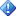 All information och allt innehåll på webbplatser som inte tillhör Microsoft tillhandahålls av ägaren eller användarna av webbplatsen. Microsoft lämnar inga garantier, vare sig uttryckliga, underförstådda eller lagstadgade, gällande informationen på denna webbplats.Bilaga: Innehåll i hanteringspaketetHanteringspaketet för Windows Server 2016 Distributed Transaction Coordinator för System Center 2016 Operations Manager identifierar de objekttyper som beskrivs i följande avsnitt. Det är inte alla objekt som identifieras automatiskt. Använd åsidosättningar för att identifiera objekt som inte identifieras automatiskt. Microsoft.MSDTC.10.0.DiscoveryIdentifiering av informationRelaterade övervakareObs 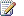 Om du använder anslutningar kan du inaktivera övervakaren och aktivera dess motsvarande regel för att aktivera aviseringar utan att ändra hälsostatus.Obs Inaktivera regeln och aktivera dess motsvarande övervakare för att aktivera aviseringar, ändringar av tillstånd och visning av hälsa.Relaterade vyerMicrosoft.MSDTC.10.0.ClusteredRoleDiscoveryIdentifiering av informationRelaterade övervakareObs Om du använder anslutningar kan du inaktivera övervakaren och aktivera dess motsvarande regel för att aktivera aviseringar utan att ändra hälsostatus.Obs Inaktivera regeln och aktivera dess motsvarande övervakare för att aktivera aviseringar, ändringar av tillstånd och visning av hälsa.Relaterade vyerBilaga: ReglerFöljande tabeller anger reglerna från hanteringspaketet. Obs! Tänk på att en del av dessa regler kan skapa brus i miljön.ReglerHändelsebaserade reglerUtgivningsdatumÄndringarJanuari 2015Ursprunglig publicering av denna guideKonfigurationSupportWindows Server 2016Windows Server 2016Klustrade servrarJa Övervakning utan agentStöds ej/ej testatVirtuell miljöJaObjekttypIdentifieras automatisktBeskrivningIdentifiering av MSDTC-tjänstJaServrar med MSDTC installeratIdentifiering av MSDTC-klustrad MSDTC-rollJaKlustrade MSDTC-rollerIntervallAktiveradNär aktivering ska ske43 200 sekunderSantinte tillämpligtÖvervakareDatakällaIntervallVarningÅterställ beteendeMotsvarande regelAktiveradNär aktivering ska skeMicrosoft.MSDTC.10.0.Monitor.ServiceTjänstens namn = MSDTCIntervallperiodSant  Aviseringsprioritet: NormalAllvarlighetsgrad för aviseringar: FelAutomatisk Sant  ”inte tillämpligt”VyBeskrivningRegler och övervakare som fyller i vynMicrosoft.MSDTC.10.0.State.ViewVisa MSDTC-tjänsterna	Microsoft.MSDTC.10.0.Monitor.ServiceIntervallAktiveradNär aktivering ska ske43 200 sekunderSantinte tillämpligtÖvervakareDatakällaIntervallVarningÅterställ beteendeMotsvarande regelAktiveradNär aktivering ska skeMicrosoft.MSDTC.10.0.Monitor.ClusteredRoleMSCLUSTER_ResourceIntervallperiodFalsktAutomatisk Sant  ”inte tillämpligt”VyBeskrivningRegler och övervakare som fyller i vynMicrosoft.MSDTC.10.0.ClusteredRoles.State.ViewVisa klustrade MSDTC-roller	Microsoft.MSDTC.10.0.Monitor.ClusteredRoleNamnTypHändelse-IDAktiverad?En nödvändig fil saknas från mappen System32 i Windows-katalogen.Händelseinsamling4143,4212,4213,4214,4129JaBekräfta nätverksanslutning och brandväggsinställning.Händelseinsamling4358,4359JaSystemet rapporterade om ett oväntat feltillstånd. Installera om MSDTC för att lösa det.Händelseinsamling4418JaTjänsten måste startas om eller filer saknas.Händelseinsamling4424,4228JaKontrollera tillstånd med låg resurs.Händelseinsamling4425JaStarta om MSDTCHändelseinsamling4363,4367,4368,4370,4155,4168,4169,4170,4209,4229,4230,4233,4355,4356,4433,4434,4435,4436,4441,4455,4456,53321Ja